Grundvorstellungen zur Differentialrechung (Material 1 – lineare Approximation)1	Arbeitsauftrag für die Arbeitsphase (Kopier- bzw. Layoutvorlage)	12	Wichtige Hinweise	21.1	Mehrwert des Tablet- bzw. Smartphone-Einsatzes	21.2	Didaktische Anmerkung	21.3	Bezug zu den Bildungsstandards	21.4	Vorwissen bzgl. digitalem Hilfsmittel	21.5	Anmerkungen	21.6	Weiterführendes Material	2Arbeitsauftrag für die Arbeitsphase (Kopier- bzw. Layoutvorlage)Bearbeitungshinweise:
Sie haben zur Bearbeitung insgesamt 30 Minuten Zeit. Falls es Fragen oder Probleme gibt, die Sie nicht beantworten bzw. lösen können, notieren Sie diese. Am Schluss haben Sie die Gelegenheit, diese Fragen der Klasse zu stellen.Erzeugen Sie mit GeoGebra das Schaubild der Funktion f mit f(x) = 1/10·(x+2)·(x-2)3, D = R.Zoomen Sie so nahe an den Punkt A heran, bis keine Krümmung mehr erkennbar ist.Skizzieren Sie im Kasten A den Verlauf des Schaubilds in diesem Punkt bei dieser Zoomeinstellung.Wiederholen Sie Aufgabe 2 und 3 für die Punkte B bis E.2	Wichtige HinweiseMehrwert des Tablet- bzw. Smartphone-EinsatzesDie Möglichkeit der Approximation eines Kurvenstücks durch eine Gerade wird dann deutlich, wenn der betrachtete Kurvenausschnitt sehr klein ist. Wenn also für einen Punkt auf der Kurve eine sehr kleine Umgebung desselben betrachtet wird. Der Vorgang des „Zoomens“ erfolgt durch die Schülerinnen und Schüler hier selbst, wird zu einer haptischen Erfahrung und ermöglicht jedem Lernenden, die zunehmende Annäherung von Kurvenabschnitten an Geraden zu beobachten.Didaktische AnmerkungDiese Vorgehensweise unterstützt bei den Schülerinnen und Schülern das Entdecken der Möglichkeit der lokalen linearen Approximation einer Kurve, welche als Grundvorstellung zum Ableitungsbegriff angesehen werden kann.Bezug zu den BildungsstandardsVorwissen bzgl. digitalem HilfsmittelEingeben von Befehlen (z.B. Funktionsgleichungen) über die Eingabezeile und „Zoomen“;Weitere AnmerkungenDie vorgestellte Sequenz ist lediglich als Bestandteil einer Unterrichtsdurchführung zu verstehen. Die genaue Einbettung in einen Unterrichtsgang muss didaktisch sinnvoll vom jeweiligen Fachlehrer erfolgen. Daher liegt auch kein Unterrichtsverlaufsplan vor. 
Die Bearbeitung könnte methodisch z.B. im Ich-Du-Wir-Prinzip erfolgen. Der Arbeitsauftrag enthält eine Zusatzaufgabe, welche in diesem Falle für die Ich- bzw. Du-Phase eine Differenzierungsmöglichkeit nach Lerntempo bietet.Weiterführendes MaterialVorschlag eines kalkülfreien Zugangs zu den Grundvorstellungen der Differenzialrechnung (H.-J. Elschenbroich):http://funktionenlupe.de/ (abgerufen am 10.01.2018)Grundvorstellungen zur Differenzial- und Integralrechnung (J. Roth), abgerufen am 10.01.2018:http://www.dms.uni-landau.de/roth/vortraege/Roth_Grundvorstellungen_zur_Differnzial_und_Integralrechnung_01.pdf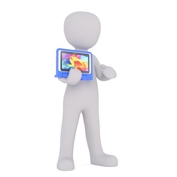 ArbeitsauftragThema: Kurven durch Geraden annähern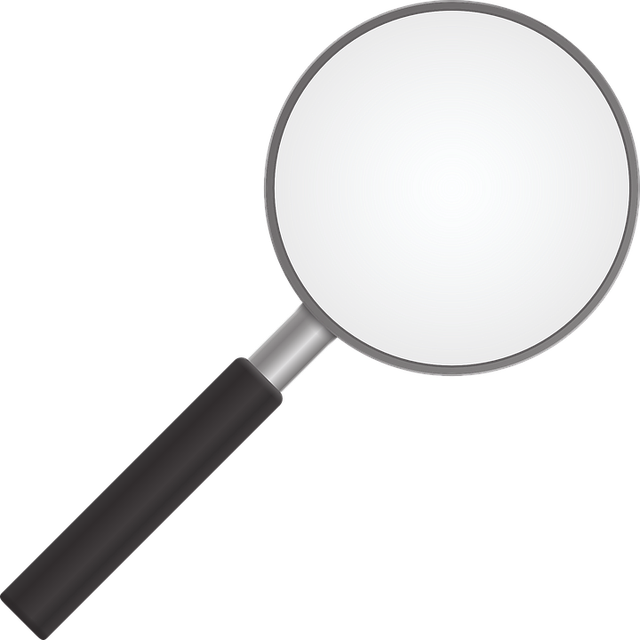 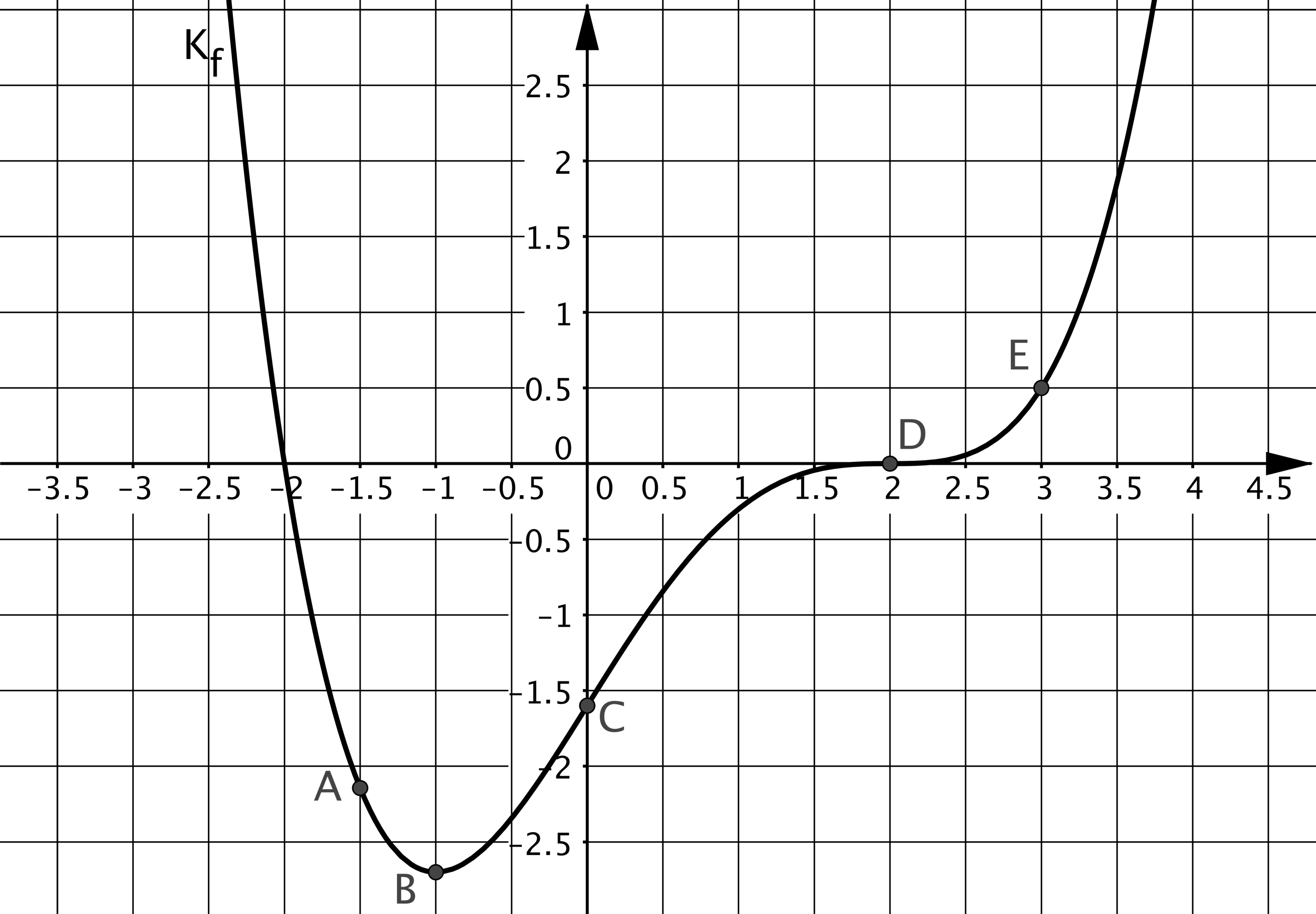 ABCDEDurch welches Schaubild könnte man die von Ihnen skizzierten Ausschnitte aus dem 
Gesamtschaubild jeweils annähern?Zusatz: Bestimmen Sie für den Punkt E die Funktionsgleichung der Näherungsfunktion.Durch welches Schaubild könnte man die von Ihnen skizzierten Ausschnitte aus dem 
Gesamtschaubild jeweils annähern?Zusatz: Bestimmen Sie für den Punkt E die Funktionsgleichung der Näherungsfunktion.Durch welches Schaubild könnte man die von Ihnen skizzierten Ausschnitte aus dem 
Gesamtschaubild jeweils annähern?Zusatz: Bestimmen Sie für den Punkt E die Funktionsgleichung der Näherungsfunktion.Durch welches Schaubild könnte man die von Ihnen skizzierten Ausschnitte aus dem 
Gesamtschaubild jeweils annähern?Zusatz: Bestimmen Sie für den Punkt E die Funktionsgleichung der Näherungsfunktion.Durch welches Schaubild könnte man die von Ihnen skizzierten Ausschnitte aus dem 
Gesamtschaubild jeweils annähern?Zusatz: Bestimmen Sie für den Punkt E die Funktionsgleichung der Näherungsfunktion.Potential des Digitalen Mathematikwerkzeugs (DMW) anhand dieser Aufgabe (frei nach KMK-Bildungsstandards):Potential des Digitalen Mathematikwerkzeugs (DMW) anhand dieser Aufgabe (frei nach KMK-Bildungsstandards):Potential des Digitalen Mathematikwerkzeugs (DMW) anhand dieser Aufgabe (frei nach KMK-Bildungsstandards):Entdecken mathematischer ZusammenhängeXVerständnisförderung mathematischer ZusammenhängeReduktion schematischer AbläufeVerarbeitung größerer Datenmengenindividuelle Zugänge zu Aufgabenindividuelle Kontrollmöglichkeiten